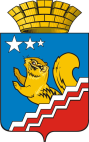 Свердловская областьГЛАВА ВОЛЧАНСКОГО ГОРОДСКОГО ОКРУГА         постановление25.01.2024 года 			      	                               	               	              	      	          № 44                                                                     г. ВолчанскОб утверждении дизайн-проектов общественных территорий, отобранных для рейтингового голосованияВ целях проведения на территории Волчанского городского округа голосования по выбору общественной территории, подлежащей благоустройству в 2025 году в рамках реализации муниципальной программы «Формирование современной городской среды в Волчанском городском округе на 2018-2027 годы»,ПОСТАНОВЛЯЮ:	1. Утвердить дизайн-проекты по общественным территориям, отобранным для рейтингового голосования: «Площадь имени Гогия В.П.» и «Прилегающая территория к детско-юношеской спортивной школе» (прилагаются).2.  Настоящее постановление обнародовать на официальном сайте Волчанского городского округа в сети Интернет http://volchansk-adm.ru/communal/urbanenvironment.3. Контроль за исполнением настоящего постановления оставляю за собой. Исполняющий обязанностиглавы городского округа						   О.В. Адельфинская